О мерах по недопущению возникновения и развития чрезвычайной ситуации на территории городского округа поселок Кедровый Красноярского края.В соответствии с Федеральным законом от 21.12.1994г. №68-ФЗ 
«О защите населения территорий от чрезвычайных ситуаций природного и техногенного характера», постановлением Правительства Российской Федерации от 30.12.2003г. №794 «О единой государственной системе предупреждения и ликвидации чрезвычайных ситуаций», Законом Красноярского края от 10.02.2000г. №9-631 «О защите населения и территории Красноярского края от чрезвычайных ситуаций природного и техногенного характера», Федерального закона от 06.10.2003 г. № 131-ФЗ «Об общих принципах организации местного самоуправления в Российской Федерации», Уставом поселка Кедровый Красноярского краяП О С Т А Н О В Л Я Ю:Ввести на территории поселка Кедровый Красноярского края с 
16 мая 2020 года до особого распоряжения режим ПОВЫШЕННОЙ ГОТОВНОСТИ для органов управления и сил территориальной подсистемы единой государственной системы предупреждения и ликвидации чрезвычайных ситуаций п. Кедровый Красноярского края в целях предупреждения чрезвычайной ситуации;Финансово-экономическому отделу администрации поселка Кедровый Красноярского края определить сумму денежных средств, возможных к выделению из резервов финансовых и материальных ресурсов, в целях предотвращения возникновения чрезвычайной ситуации;АО «КрасЭКо» подготовить смету затрат на содержание и эксплуатацию имущества. В случае недостаточности денежных средств в резерве финансовых и материальных ресурсов администрации пгт. Кедровый обратиться в Правительство Красноярского края с заявкой на выделение денежных средств для выполнения мероприятий по предотвращению возникновения чрезвычайной ситуации; Определить ответственное лицо, уполномоченное принять объекты ресурсоснабжения по договору краткосрочной аренды муниципальногоимущества №1584-16/19 от 22.10.2019 – главу поселка Кедровый – 
А.М. Федорук.Рекомендовать АО «КрасЭКо» во избежание возникновения чрезвычайной ситуации на территории поселка Кедровый Красноярского края продолжить деятельность по осуществлению услуги холодного водоснабжения и водоотведения;Признать, что возврат объектов водоснабжения/водоотведения повлечет безусловное возникновение чрезвычайной ситуации на территории пгт. Кедровый;Начальнику МКУ «ЕДДС пос. Кедровый Красноярского края»:Провести внеплановую проверку системы оповещения населения, попадающего в зону возможного возникновения чрезвычайной ситуации;Осуществить непрерывный сбор, анализ и обмен информацией о складывающейся обстановке;Обеспечить информирование населения о складывающейся обстановке и принимаемых мерах по недопущению чрезвычайной ситуации по средствам МУП «Телесети п. Кедровый», путем размещения информации на официальном сайте администрации поселка Кедровый www.pgtkedr.ru в информационной телекоммуникационной сети Интернет;Обеспечить своевременное доведение распоряжений и указаний до взаимодействующих организаций о выполнении мероприятий по недопущению чрезвычайной ситуации;Предоставить в КЧС и ПБ Красноярского края донесения в соответствии с утвержденным Порядком предоставления донесений.Контроль исполнения настоящего постановления оставляю за собой.Настоящее постановление вступает в силу с момента его подписания.Опубликовать постановление на официальном сайте www.pgtkedr.ru в информационной телекоммуникационной сети Интернет.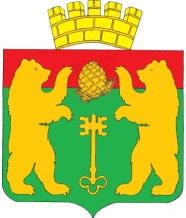 АДМИНИСТРАЦИЯ ПОСЕЛКА КЕДРОВЫЙ
КРАСНОЯРСКОГО КРАЯП О С Т А Н О В Л Е Н И ЕГлава поселка КедровыйКрасноярского краяА.М. Федорук